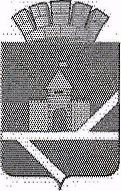                            Российская Федерация                           Свердловская областьАДМИНИСТРАЦИЯ  ПЫШМИНСКОГО ГОРОДСКОГО ОКРУГАПОСТАНОВЛЕНИЕ             от	11.09.2017                                    № 502            	                                     р.п. ПышмаОб утверждении Положения о проведении конкурса эссе и проектов среди студентов и обучающихся старших классов образовательных организаций  Пышминского  городского округа  в 2017 годуВ соответствии с Гражданским кодексом Российской Федерации, Федеральным законом от 24.07.2007  № 209-ФЗ «О развитии малого и среднего предпринимательства в Российской Федерации», Законом Свердловской области от 04.02.2008  № 10-ФЗ «О развитии малого и среднего предпринимательства в Свердловской области», постановлениями администрации Пышминского городского округа от 24.10.2013  № 727  «Об утверждении муниципальной программы «Развитие Пышминского городского округа на 2014-2018 годы», от 15.08.2017  № 448 « О внесении изменений в подпрограмму № 2 «Содействие в развитии малого и среднего предпринимательства на территории Пышминского городского округа» муниципальной программы «Развитие Пышминского городского округа на 2014-2019 годы», п о с т а н о в л я ю:1. Утвердить Положение о проведении конкурса эссе и проектов среди студентов и обучающихся старших классов образовательных организаций Пышминского городского округа в 2017 году ( далее – Конкурс) (Приложение №1).2. Утвердить состав организационного комитета по проведению  конкурса (Приложение № 2).3. Утвердить сроки проведения Конкурса: с 01 ноября 2017 года по 30 ноября 2017 года.4. Общее руководство по проведению Конкурса возложить на начальника Управления образования администрации Пышминского городского округа С.Б. Хвостову.5. Настоящее постановление разместить на официальном сайте Пышминского городского округа: www.пышминский-го.рф. 6. Контроль исполнения настоящего постановления возложить на заместителя главы администрации Пышминского городского округа по социальным вопросам  А.А. Варлакова.Глава Пышминского городского округа                              В.В. Соколов